WALLINGTON DEMESNE PARISH COUNCILAGENDA PAPERYou are hereby summoned to attend an ordinary  meeting of Wallington Demesne Parish Council to be held at Cambo Village Hall on Monday 25th November 2019 commencing at 730pm, for the purpose of transacting the business contained within this Agenda2019/80	Apologies for absence2019/81	Declarations of Members interests2019/82	Opportunity for members of the public to raise any matter on the agenda2019/83	Minutes of the meeting held on Monday 23rd September 20192019/84	Matters arising from previous meeting held on Monday 23rd September 2019Fibre optic broadbandCambo seatDefibrillator signage at Wallington2019/85	NCC Update2019/86	Police Update2019/87	Reports from representatives at outside meetingsCambo SchoolCambo Village HallMiddleton Hall Wallington F.C. 2019/88	Financial Matters2019/88/01	Payments for authorisation: C Miller – October, November salary & expenses – £418.21HMRC – PAYE on above - £2.002019/88/02	Request for grant had been received from:Community Action Northumberland; Citizens Advice Northumberland2019/88/03	To approve precept requirements 2020-20212019/89	Planning 2019/89/01	Planning Applications received2019/89/02	Approval of Planning Application received2019/90	Neighbourhood Management – to report/update on action regarding issues within the parish2019/91	Correspondence: CPRE newsletter2019/92	Cambo Burial Ground – to receive update on issues raised at previous meeting2019/93	Urgent Business2019/94	Date of Next Meeting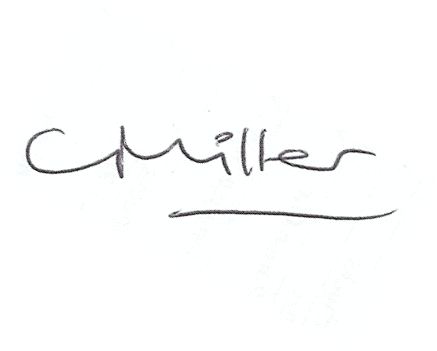 Claire MillerParish Clerk